v';L hgtf – ;d[4 t'n;Lk'/ Ææxfd|f] t'n;Lk'/ – /fd|f] t'n;Lk'/,t'n;Lk'/ pkdxfgu/kflnsfgu/sfo{kflnsfsf] tkm{af6  gu/;efsf] kfFrf} clwj]zgsf] t];|f] j}7sdf pk k|d'v >L dfof zdf{åf/f k|:t't cf=j= @)&&÷&* sf]              ljlgof]hg jh]6 jStJo@)&& c;f/ !) ut] 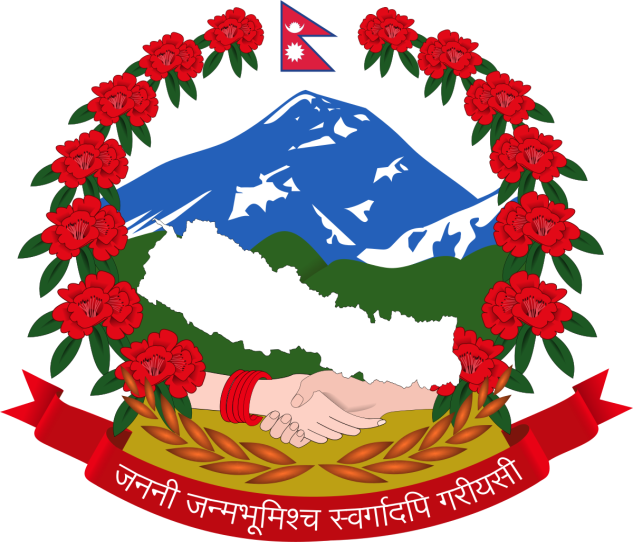 t'n;Lk'/ pkdxfgu/kflnsf@)&&  gu/ ;efsf cWoIfHo", ;ef;b\Ho", xfdL cToGt ;+s6 / k|sf]ksf] 38Ldf plePsf 5f} . ljZj g} sf]le8sf] ;+qmd0fn] cfqmfGt ePsf] jt{dfg kl/j]zdf g]kfn klg cToGt ;+s6sf] 38Laf6 cufl8 jl9/x]sf] 5 . of] ljifd kl/l:yltdf klg hgtfsf] ;]jf / ;'/Iffsf nflu cu|klQmdf /x]/ sfd ug'{x'g] ;Dk"0f{ :jf:YosdL{, ;'/IffsdL{, sd{rf/L, ;dfh;]jL, hgk|ltlglw nufotk|lt pRr ;Ddfg k|s6 ug{ rfxG5' . sf]/f]gf ;+qmldt x'g' ePsfk|lt lz3| :jf:Yonfesf] sfdgfsf ;fy} d[tsk|lt xflb{s >4f~hnL JoQm ub{5' . sf]le8 lj?4sf] n8fO{ xfdL ;a}sf] ;fFemf n8fO xf] o;df  Psh'6 eP/ cufl8 j9\g' g} clxn]sf] d'n cfjZostf xf] . ;+3Lo nf]stflGqs u0ftGqfTds zf;g k|0ffnL :yfkgf;Fu} :yfgLo txsf ;fj{ef}d hgtfn] cg'df]bg ul/ k7fPsf hgk|ltlglwsf x}l;otn] ;Ddflgt gu/ ;ef ;dIf cfly{s jif{ @)&&÷&* sf] jh]6 k|:t't ug{ kfpFbf uj{sf] dx;'; u/]sf] 5'F .     o; dxTjk"0f{ cj;/df ;+3Lo nf]stflGqs u0ftGq :yfkgfsf nflu Hofgsf] cfx'lt lbg] 1ft c1ft zxLbx?k|lt xflb{s >4f~hnL ck{0f ub{} ljleGg cfGbf]ngsf 3fOt], ckfª\u tyf a]kQf gful/sx? k|lt ;Ddfg k|s6 ug{ rfxG5' . nf]stGq, u0ftGq / ;+3Lotf k|fKtLsf] cleofgdf g]t[Tj ug]{ ;Dk"0f{ cu|hx?k|lt pRr ;Ddfg k|s6 ub{} pxfFx?n] k'/\ofpg'ePsf] of]ubfgk|lt  cfef/ JoQm ub{5' .      t'n;Lk'/ pkdxfgu/kflnsfsf] ljsf;, ;d'Gglt / ;d[l4 g} xfd|f] d'Vo uGtJo xf] . xfdLn] g]t[Tj u/]sf] # jif{sf ljrdf xfdL xfd|f r'gfjL k|ltj4tfsf] glhs glhs k'Ug] k|of;df 5f} . hgtfn] cg'df]bg u/]sf xfd|f r'gfjL k|ltj4tfx? g} xfd|f dfu{lgb]{zs x'g\ .   o'ufGtsf/L kl/jt{gsf] hudf a;]/ cfly{s, ;fdflhs,;fF:s[lts nufot ;a} k|sf/sf lje]b, clzIff, ul/aL, k5f}6]kgsf] cGTo ub{} t'n;Lk'/ ljsf;sf] dxfcleofgdf cufl8 j9\g …v';L hgtfM ;d[4 t'n;Lk'/, xfd|f] t'n;Lk'/ M /fd|f] t'n;Lk'/ Ú eGg] ;f]rsf ;fydf hgtfsf rfxgf Pjd\ cfjZostfdf s]Gb|Lt eP/ xfdLn] sfd u/]sf 5f} .  ljsf;sf x/]s ;"rsnfO{ 5'g] u/L x/]s If]qnfO{ ;d]6]/ ;dfj]zL ljsf;sf] cjwf/0ffsf cfwf/df  jh]6 th'{df u/]sf 5f} . ;+o'Qm /fi6«;+3n] lnPsf] lbuf] ljsf;sf] nIosf ;"rsx? xfd|f] jh]6 lgdf{0fsf cfwf/ x'g\ .  g]kfndf r}q !! af6 ;'? ePsf] ns8fpgsf sf/0fn] nfdf] ;do;Dd b]z 7Kk cj:yfdf /Xof] . clxn] klg d'n'sn] of] cj:yf ef]lu/x]sf] 5 . xfdLn] klg :yfgLo ;/sf/sf] bfloTj af]w u/]/ sf]/f]gf ;+qmd0fsf] 38Ldf hgtfsf b'v / lk8f;Fu} hf]l8g] k|oTg u/\of] . of] cjlwdf xfdLn] Sjf/]G6fOg, cfO;f]n];g lgdf{0fb]lv cnkq cj:yfdf /x]sf hgtfsf] p2f/ nufotsf ljleGg sfdx? u/\of} . xfdLn] u/]sf] k|oTg s} sf/0f clxn] t'n;Lk'/ Toltw]/} ;+qmd0fsf] cj:yfaf6 u'lh|g'k/]sf] 5}g . tyflk xfdL;Fu r'gf}ltx? eg] ljBdfg g} 5g\ .    lbuf] zfGtL , ;'zf;g, ljsf; / ;d[l4 / hgtfsf] v';L xfd|f] cfufdL ofqf xf] . xfdLn] u/]sf x/]s sfdx?n] log} s'/fx?nfO{ ;d]]6]sf x'G5g\ . xfdLn] ;fdfGo hgtfn] klg ;+3Lotfsf] j]Un} dx;'; ug{ ;s'g\ eGg] ;f]rsf ;fydf cfly{s jif{ @)&&÷&* sf] jh]6 th'{df u/]sf 5f} . o; jh]6df sf]le8sf] ;+qmd0faf6 hgtfnfO{ hf]ufpFg'sf ;fy} k|sf]kaf6 hf]lugsf nflu 3/ufpF kmls{Psfx?nfO{ /f]huf/ k|bfg ug]{vfnsf ljleGg sfo{qmdx?nfO{ ;dfj]z u/]sf 5f} . sf]le8sf] ;+qmd0fnfO{ dWogh/ o; jif{ xfdLn] :jf:Yo, s[lif, /f]huf/,lzIffnfO{ k|fyldstf lbP/ jh]6 ljlgof]hg ul/Psf] 5 .        ca d æ v';L hgtfM ;d[4 t'n;Lk'/, xfd|f] t'n;Lk'/ M /fd|f] t'n;Lk'/ Æ agfpg] cf=j= @)&&÷&* sf] gLlt tyf sfo{qmdx?sf] nflu ljlgof]lht ah]6sf] ljj/0f of] ;Ddflgt gu/;ef ;dIf k|:t't ug{] cg'dlt rfxG5' .  cfly{s jif{ )&^÷)&& df ljleGg of]hgf, rfn' / k'Flhut zLif{sdf ? ! c/a &! s/f]8 ** nfv, ^ xhf/ dfq jh]6 ljlgof]hg ePsf]df sf]le8sf] k|sf]ksf sf/0fn] cfGtl/s /fhZj ;+sngdf ;d:of pTkGg x'g'sf ;fy} ;+3 / k|b]zjf6 klg ck]Iffs[t jh]6 k|fKt x'g g;Sbf @)&& c;f/ * ut];Dd ! c/a $* s/f]8, (! nfv , $! xhf/ cfDbfgL ePsf] 5 . h;df @)&& c;f/ * ut];Dd () s/f]8 $$ nfv, (( xhf/ eO{ afFsL jh]6 cf=j=sf] cGt;Dd vr{x'g ;Sg] Joxf]/f o; ;Ddflgt ;ef ;dIf hfgsf/L u/fpg rfxG5' . ca d oxFfx? ;dIf cfly{s jif{ @)&&÷)&* sf] cg'dflgt cfo / vr{ ljj/0f k|:t't ug{ rfxG5' . o; cfly{s jif{df cfGtl/s >f]taf6 #) s/f]8, o'lg;]kmjf6 cg'bfg &% nfv, ;fdflhs ;'/Iff sfo{qmdsf nflu #) s/f]8, ;+3Lo ;/sf/sf] ljQLo ;dfgLs/0f cg'bfg #) s/f]8 $% nfv, ;zt{ cg'bfg ljifout ^) s/f]8 #$ nfv, /fh:j jfF8kmfF8jf6 !( s/f]8 @^ nfv #( xhf/, ;dk'/s cg'bfg ! s/f]8 $( nfv, ljz]if cg'bfg @ s/f]8 %) nfv, lhNnf ;dGjo ;ldlt /fh:j afF8kmf8af6 k|fKt cg'bfg # s/f]8 ;fy} k|b]z ;/sf/sf] ljQLo ;dfgLs/0fjf6  &% nfv ^) xhf/, ;zt{ cg'bfgaf6 @ s/f]8 #@ nfv %) xhf/ , /fh:j jf8Fkmf8Fjf6 @ s/f]8 !% xhf/, ljleGg sf]if, nufgL ;d]tdf !) s/f]8, ;dk'/s cg'bfgdf *) nfv,  ;8s jf]8{sf] /sd &) nfv, gu/ ljsf; sf]ifaf6 @% s/f]8 C0f / ;+3Lo ;/sf/,k|b]z ;/sf/ / cGo lgsfo jf ;+:yfaf6 ljtl/t cfGtl/s C0f tyf cg'bfg / cGo ;|f]t !% s/f]8;lxt @ c/a #$ s/f]8, #& nfv ^$ xhf/ cfo cg'dfg ul/Psf] 5 .o;}ul/ cfly{s jif{ @)&&÷)&* df k'Flhuttkm{ gu/ / j8f:t/Lo k"jf{wf/ ljsf; / cGo ;;t{ sfo{qmd tyf ljsf; sfo{qmdsf nflu ! c/a ^* s/f]8 $&  nfvsf] cg'dflgt jh]6 ljlgof]hg ul/Psf] 5 . h'g s'n ah]6sf] &@ k|ltzt x'g cfpF5 . o;}u/L rfn'tkm{ cGo sfo{qmdx?, k|zf;gLs / ;~rfng vr{ ;d]t ? ^^ s/f]8 @) nfv ^$ xhf/ ljlgof]hg ul/Psf] 5 . h'g s'n ah]6sf] @* k|ltzt x'g cfpF5 .  o; jif{sf] cg'dflgt cfo ljj/0f cg';'rL ! df ;+nUg ul/Psf] 5 . To;}ul/ ut cfly{s jif{sf] jf:tljs vr{ / o; jif{sf] cg'dflgt Joo ljj/0f cg';'rL @ df ;+nUg ul/Psf] 5 . gu/;ef cWoIfHo", ;ef;b\Ho"x?, ca d of] ;Ddflgt gu/ ;ef ;dIf ljutdf xfdLn] u/]sf dxTjk"0f{ sfdsf af/]df hfgsf/L u/fpg rfxG5' .  gu/ ljsf; sf]ifsf] ;fem]bf/Ldf t'n;Lk'/ pkdxfu/kflnsfsf] j8f g+= % df /x]sf] cfw'lgs j;kfs{ 6ld{gn ejg lgdf{0f eO{ ;~rfngdf /x]sf] 5  . t'n;Lk'/ pkdxfgu/kflnsfsf] j8f g+=^ df t/sf/L tyf kmnk'mn Joj;foLsf] ;fem]bf/Ldf cfw'lgs t/sf/L tyf kmnk'mn ahf/ s]Gb|sf] lgdf{0f eO{ ;~rfngdf /x]sf] 5 . t'n;Lk'/ pkdxfgu/kflnsfsf] ^ / ( df c6f] len]h lgdf{0f eO ;~rfng ;d]t eO;s]sf] 5 . t'n;Lk'/ pkdxfgu/kflnsfsf] t'n;L 6«]8 6fj/sf] l8lkcf/ / l8hfOg ;d]t tof/ ePsf] 5 .k|b]z ;/sf/af6 k|fKt cg'bfg ! s/f]8 ## nfvdf j8f g+= ! df dbg e08f/L v]ns'b d}bfg ;lxt  gu/kflnsfsf] bz :yfgdf v]nd}bfg lgdf{0f ePsf] 5 .cfly{s jif{ @)&%÷)&^ df ! xhf/ $% cfof]hgf tyf sfo{qmddWo] ! xhf/ @( -(*=$&_ k|ltzt cfof]hgf tyf sfo{qmd ;DkGg ePsf]df sNe6{ &) j6f, sfnf]kq] !# ls=dL=, u|fe]n %^ ls=dL=, af6f] sl6ª !^ ls=dL=, cf/=l;=l;= af6f] ^ ;o !! ld6/, kSsL gfnf !! ls=dL=, l8kaf]l/ª * j6f, vfg]kfgL 6+sL ( j6f, s'jf #( j6f, v]n d}bfg !) j6f, / ljBfno ejg, :jf:Yo s]Gb|, d7 dlGb/, zf}rfno,;fd'bfoLs ejg lgdf{0f tyf dd{t ! ;o !# j6f ;DkGg ePsf 5g\ .t'n;Lk'/ pkdxfgu/kflnsfdf t'n;Lk'/ ljsf; k|flws/0f :yfkgf u/]/ t'n;Lk'/sf] ;8s ljsf;  k"jf{wf/nfO{ cuf8L a9fpgsf] nflu rfn' cfly{s jif{df ^) ls=dL= sfnf]kq] ug]{ nIo lnPsf]df ljsf; k|flws/0fn] sl/a *) ls=dL= ;8s sfnf]kq] ug]{ cfwf/ ag]sf] 5 .  cfly{s jif{ @)&^.)&& df ;+3Lo / k|b]z ;/sf/af6 k|fKt cfof]hgfx? ^) j6f,  gu/:tl/o cfof]hgf tyf sfo{qmdx? ! ;o %^ j6f / j8f :tl/o cfof]hgf tyf sfo{qmdx? % ;o !* j6f ;d]t hDdf & ;o #% cfof]hgf tyf sfo{qmdx? ;~rfndf /x]sf 5g\ . t'n;Lk'/ pkdxfgu/kflnsfsf] j8f g+= !@ df t'n;Lk'/ ax'k|fljlws lzIffno -t'n;Lk'/ d]6«f] sn]h_ :yfkgf eO{ jg lj1fgsf] ljifosf] sIff ;~rfngdf /x]sf] 5 .t'n;Lk'/ pkdxfgu/kflnsf j8f g+= !( df ko{6sx?sf] cfsif{ssf] ?kdf /x]sf] l5NnLsf]6 Eo" 6fj/ o;} cfly{s jif{df lgdf{0f ;DkGg ePsf] 5 . oxfF s]a'nsf/ ;~rfngsf nflu ;DefJotf cWoog ;d]t eO;]s]sf] 5 eg] j8f gDj/ !$ sf /x]sf] xflQ9'Fuf ;+/If0fsf] sfd cufl8 j9]sf] 5 .rfn' cfly{s jif{df ;+3Lo ;/sf/, k|b]z ;/sf/ / gu/ :t/sf -ax'jlif{o_ of]hgf ;d]t hDdf @ ;o !& j6f of]hgf ;~rfngdf /x]sf 5g . h;dWo] -ejgtkm{ $!, l;FrfO{ $@, vfg]kfgL @), l8kjf]l/ª !), ;8s @%, ;8ssf] kSsL gfnf @), vfg]kfgL s'jf &, sNe6{ !!, afl6sf !!, of]u ejg $ / cGo sfo{qmd @ ;o ^^_ j6f cfof]hgf tyf sfo{qmdx? ;~rfng ePsf]df sf]le8 !( sf] dxfdf/Ln] ePsf] ns8fpgsf] sf/0fn] sfd ug{ l9nfO{ ePsfn] h]i7 d;fGt;Dd ^# -@(=)# k|ltzt_ j6f of]hgf tyf sfo{qmd ;DkGg ePsf 5g eg] ax'jlif{o cfof]hgf afx]s afFsL cfof]hgf ;DkGg x'g] clGtd r/0fdf /x]sf 5g .k|fb]lzs Pj+ :yfgLo ;8s lgdf{0f tyf ;'wf/ sfo{qmd cGt{ut xfn;Dd kSsL ;8s dfkm{t /fli6«o  jf k|fb]lzs ;8sdf ghf]l8Psf] t'n;Lk'/ pkdxfgu/kflnsf j8f g+ !# k'mnjf/L—3f]/fxL ;8s -/fKtL  /fhdfu{—g]jf/Lsf]6—/lgofk'/—a/fxv'6L—l;dnv'6L x'b} 3f]/fxL pkdxfgu/kflnsf –% /Hh] dgfd]  hf]8\g] ;8ssf] of] cfly{s jif{df sfdsf] ;'?jft eO lj:tf/sf] ;+3Lo ;/sf/df k]z ul/Psf] 5 .led;]g gu/ :jf:Yo k|j{4g s]Gb|nfO{ @% j]8sf] t'n;Lk'/ d]6«f] c:ktfnsf] ?kdf ljsf; ug{sf] nflu pQm ejg  -ax'jlif{o_ of]hgfsf] ?kdf ah]6 lgsf;f eO{ of] cfly{s jif{df ;DkGg u/]/ ;~rfngsf] tof/Ldf /x]sf]  5 .  t'n;Lk'/ pkdxfgu/kflnsfnfO{ v/sf] 5fgfd'Qm gu/ jgfpg] cleofg cGt{ut ;'/lIft d]o/ cfjf; tyf hgtf cfjf; sfo{qmd dfkm{t xfn;Dd sl/j * ;o 3/ v/sf] 5fgf]d'St eO;s]sf] 5 eg] cGo & ;o %) 3/sf nflu 6]08/ k|lqmof eO h:tfkftf vl/b eO;s]sf] 5 .  t'n;Lk'/ pkdxfgu/kflnsf o; cfly{s jif{df t'n;Lk'/ ax'k|fljlws lzIffno - t'n;Lk'/ d]6«f] sn]h_ ax'jlif{o ?kdf lgdf{0f  ug{sf] nflu 6]G8/ eO{ kvf{n lgdf{0fsf] cj:yfdf /x]sf] 5 . lgdf{0fflwg cj:yfdf /x]sf] 5 . t'n;Lk'/ pkdxfgu/kflnsf cGtu{t j8f g+= & /fKtL zflGt pBfgdf a'4sf] d'lt{ :yfkgf ug]{, 9F'uf 5fKg],ldlg lrl8ofvfgf,;f}GboL{s/0f nufotsf sfdx? ;DkGg ePsf 5g\ .  t'n;Lk'/ pkdxfgu/kflnsf / k|b]z ;/sf/sf] ljz]if cg'bfgdf  j8f g+= $ sf] /fKtL cfFvf c:ktfndf cf]lkl8 ejg lgdf{0f / g]kfn /]8qm; ;f];fO{6Ldf /Qm ;~rf/ ;]jf s]Gb| t'n;Lk'/sf] ejg lgdf{0f eO/x]sf]  5 . j8f g+= !* sf] hgtf ;+:s[t df=lj= ljhf}/L ejg lgdf{0f, j8f g+= $ sf] dh'jf vfg]kfgL of]hgfsf] lgdf{0f sfo{ o;} cfly{s jif{df ;~rfng ul/g]5 .  j8f gDa/ !$ / !* df j8f sfof{no ejg lgdf{0fsf] qmddf /x]sf] 5 . pkdxfgu/kflnsfsf] k|zf;lgs ejgsf] 6]08/ ;d]t eO;s]sf] 5 . t'n;Lk'/ pkdxfgu/kflnsfsf] eds] vf]nf, kft'vf]nf,/ftf kx/f, sfnfvf]nf, uxt] vf]nf, aaO{ glb, rf}jf vf]nf, ;qmfd vf]nf / u'xf/vf]nfsf zjbfx:ynx?df o;} cfly{s jif{df ;DkGg x'g] ul/ ;f]nf/ jlQ h8fgsf] sfd clGtd r/0fdf k'u]sf] 5 .t'n;Lk'/ pkdxfgu/kflnsf j8f gDj/ !) / !! df >Ld0fL  ceo dfu{ lgdf{0fsf nflu k|b]z ;/sf/sf] ;dk'/s ah]6af6 ax'jlif{o cfof]hgfsf] ?kdf ? % s/f]8 &! nfvdf 7]Ssf k6\6f eO sfd cufl8 j9]sf] 5 . dft[lzz' d[To'b/ sd ug{sf nflu t'n;Lk'/ pkdxfgu/kflnsfn] ljt/0f u/]sf] dft[lzz' ;'/Iff ;'Ts]/L eQf clxn];Dd # xhf/ $ ;o !( hgfn] kfO;s]sf 5g\ / of] sfo{qmd lg/Gt/ rln/x]sf] 5 . sf]le8 !( ;+qmd0fsf] k|sf]k Joj:yfkgsf nflu !@ j6f Sjf/]G6fOg, Pp6f k]OË Sjf/]G6fOg / @ j6f cfO;f]n];g lgdf{0f u/]/ ! xhf/ # ;o !( hgfnfO{ clxn];Dd Joj:yfkg ul/;lsPsf] 5 .  xfn;Dd @ ;o & hgfsf] cf/l86L 6]:6 / ! xhf/ !% hgfsf] lkl;cf/ 6]:6 eP;s]sf]df !% hgfdf sf]/f]gf kf]h]l6e b]lvPsf] 5 . ;a}sf cj:yf clxn] ;fdfGo g} /x]sf] klg d hfgsf/L u/fpFb5' . sf]/f]gf ;+qmd0fsf] k|sf]knfO{ dWogh/ u/]/ ;/sf/n] 3f]if0ff u/]sf] ns8fpgsf sf/0f b}lgs hLjg u'hfg{ ;d:ofdf k/]sf !) xhf/ jl9 ljkGgnfO{ xfdLn] /fxt ljt/0f ug'{sf ;fy} >d a}s dfkm{t * ;o $! jl9n] sfd u/]/ vfBfGg k|fKt u/]sf 5g\ . ljkb\sf] Joj:yfkgsf nflu xfdLnfO{ ;xof]u ug'{x'g]x?sf] ljj/0f cg';'lrdf Joj:yf ul/Psf] 5 . xfdLn] u/]sf] of] sfd ;a}sf nflu pbfx/0fLo / cg's/0fLo jg]sf] klg d of] ;Ddflgt gu/ ;ef ;dIf hfgsf/L u/fpg rfxG5' .t'n;Lk'/ pkdxfgu/kflnsfdf /fxt ljt/0f / vfB a}ssf nflu vfBfGg nufotsf ;fdu|L v/Lbdf ^^ nfv $* xhf/ % ;o ^^ ?k}of, :jf:Yo ;fdu|L / cf}iflw vl/bdf !! nfv #$ xhf/ ! ;o *, cnkq gful/sx?sf] p2f/sf nflu uf8L ef8fdf @ nfv, ^@ xhf/ ( ;o !% / Sjf/]G6fOg :yfkgf, ;Grfng / Joj:yfkgsf nlfu ^^ nfv #) xhf/ ( ;o !* vr{ ePsf] 5 . t'n;Lk'/sf] ljsf;nfO{ ljsf; k|flws/0fdfkm{t cuf8L j9fpgsf nflu xfdLn] ljleGg vfn] pks/0fx? vl/b ul/;s]sf 5f} . h;df u|]8/ ! yfg, :sfe]6/ ! yfg, /f]n/ @ yfg, h]l;aL @ yfg, l6Kk/ @ j6f, ldS:r/ d]l;g @ yfg, 6]«S6/ @ yfg /x]sf 5g\ . oL pks/0fx?n] pkdxfgu/kflnsfsf ljleGg 7fpFdf ljsf; lgdf{0fsf sfdnfO{ ltj|sf ;fy} k|efjsf/L 9Fun] cufl8 j9fO/x]sf 5g\ . o;sf ;fy} kmf]xf]/ d}nf Joj:yfkgsf] ;xhtfsf nflu yk sDKofS6/ ;d]t v/Lb u/]sf 5f}+ .  ;DdfgLt gu/ ;efsf cWoIf Pjd\ ;b:oHo'x?,ca d oxfFx? ;dIf o; t'n;Lk'/ pkdxfgu/kflnsfsf] sfo{kflnsfsf tkm{af6 cfly{s jif{ @)&&÷)&* sf nflu gu/;efsf] bf];|f] j}7sn] kfl/t u/]sf] gLlt tyf sfo{qmd, bLuf] ljsf;sf] nIo, g]kfn ;/sf/sf] ljsf; nIo k|fKtLdf ;xof]u k'¥ofpg / g]kfnsf] ;+ljwfgn] cª\lusf/ u/]sf df}lns xs / gLlt tyf sfo{qmdx? ;dfj]z ul/Psf] æ v';L  hgtf M ;d[4 t'n;Lk'/, xfd|f] t'n;Lk'/ M /fd|f] t'n;Lk'/Æ agfpgsf nflu ljlgof]hg jh]6 k|:t't ug{ rfxG5' . ;fy} sfo{qmd / ljlgof]lht jh]6sf] lj:t[t ljj/0f :yfgLo /ftf] lstfjdf ;dfj]z ul/g] Joxf]/f cjut u/fpF5' .sf]le8 !( sf] ljZjJofkL dxf;+s6 clxn] klg JofKt 5 . :yfgLo ;/sf/sf] Wofg hgtfsf] hLjg /Iff g} /x]sf] 5 . hLjg hf]ufpFg] s'/f olta]nf ;a}eGbf dxTjsf] ljifo xf] . o;;Fu h'Wgsf nflu Sjf/]G6fOg , cfO;f]n];g lgdf{0f, cTofjZos ;fdu|L vl/b, p2f/ / o;;Fu ;DjlGwt ljleGg sfo{qmd ;~rfng ug{ cfjZos jh]6 ljlgof]hg ul/Psf] 5 . t'n;Lk'/ * df /x]sf] led;]g gu/ zx/L :jf:Yo k|j4{g s]Gb|nfO{ @% j]8sf] t'n;Lk'/ d]6«f] c:ktfnsf] ?kdf ljsf; ug{ / ljz]if1 ;lxtsf] ;]jfsf] ;'?jft ug{sf nflu ! s/f]8 jh]6 ljlgof]hg ul/Psf] 5 . t'n;Lk'/ pkdxfgu/kflnsfleq cTofjZos # 7fpFdf jly{+u ;]G6/ lgdf{0f ug{,:jf:Yo ;+:yf dd{t ;'wf/ / :t/j[l4sf nflu cfjZos jh]6 ljlgof]hg ul/Psf] 5 . cfdf tyf gjhft lzz'sf] ;'/Iffsf nflu k|bfg ul/b} cfPsf] dft[lzz' ;'/Iff sfo{qmd cGtu{t ;'Ts]/L kf]if0f k|f]T;fxgnfO{ lg/Gt/tf lbFb} $)  nfv lalgof]hg ul/Psf] 5 . pHofnf] t'n;Lk'/ cleofg cGtu{t @ jif{ leq t'n;Lk'/nfO{ df]ltljGb'd'Qm gu/sf] ?kdf 3f]if0ff ug{sf nflu /fKtL cfFvf c:ktfn;Fusf] ;xsfo{df ;~rfng eO/x]sf] sfo{qmdsf nflu ? !) nfv ljlgof]hg ul/Psf] 5 .PDa'n]G; ;]jfnfO{ yk lj:tf/ u/]/ cGo j8faf6 klg ;~rfng ug{, :jf:Yo zfvfsf nflu cfjZos ;jf/L ;fwg  vl/b tyf zjjfxgsf nflu  cfjZos /sd  ljlgof]hg ul/Psf] 5 .yf? ;d'bfodf /x]sf] l;sn;]n Plgldof, x]df]lkmlnof nufotsf /f]ux?sf pkrf/ ;]jfnfO{ k|efjsf/L jgfpgsf nflu cfjZos jh]6 ljlgof]hg ul/Psf] 5 .dfgl;s :jf:Yo ;d:ofsf] pkrf/ tyf /f]syfdsf nflu pkdxfgu/kflnsfsf] # j6f :jf:Yo ;+:yfdf dgf]k/fdz{ OsfOsf] :yfkgfsf nflu cfjZos /sd 5'6\ofOPsf] 5 . t'n;Lk'/nfO{ :jf:Yo pkrf/sf] xasf ?kdf ljsf; ug{ ;a} :jf:Yo ;+:yfx?df Nofj ;]jf ;~rfng , /fKtL k|fb]lzs c:ktfnnfO{ k|b]z ;/sf/sf] ;dGjodf ljz]if1 ;]jf k|bfg ug{, /fKtL cfFvf c:ktfn, ljhf}/L k|fb]lzs cfo'j]{b c:ktfn, /fKtL cfo'j]{b c:ktfnnfO{ ;F3 tyf k|b]z ;/sf/sf] ;dGjodf k"jf{wf/ ljsf; tyf u'0f:tl/o ;]jfsf lgDtL cfjZos /sd ljlgof]hg ul/Psf] 5 . t'n;Lk'/nfO{ of]u, Wofg / k|fs[lts lrlsT;fsf] s]Gb|sf ?kdf ljsf; ug{ Ps 6f]n Ps of]u ejg lgdf{0f tyf lkmlhof]y]/fkL s]Gb| jgfpg / of]u ;DalGw sfo{qmd ;~rfngsf nflu @% nfv  ljlgof]hg ul/Psf] 5 . ;fy} j8f gDj/f % df lgdf{0fflwg t'n;Lk'/ ;fd'bflos of]u ejgsf nflu ;+3Lo ;/sf/sf] ljz]if cg'bfgdf ? #) nfv ljlgof]hg ul/Psf] 5 . sf]le8 !( /f]usf] ;+qmd0f hg:t/df gkm}lnof];\ eGgsf nflu hgtfsf] hLjg hf]ufpFgsf lglDt :jf:Yo k|j4{g ug{ cfjZos jh]6 ljlgof]hg ul/Psf] 5 . t'n;Lk'/ pkdxfgu/kflnsfsf ljleGg 6f]nx?nfO{ w'd|kfg tyf dWokfgd'Qm 6f]n 3f]if0ff sfo{qmd ;~rfngsf nflu ? # nfv ljlgof]hg ul/Psf] 5 . :jf:Yo hgzlQm Joj:yfkg, cTofjZos pks/0f vl/b, :jf:Yo :jod\;]ljsf kl/rfng,ljleGg ;g]{ / g;g]{ /f]u;DjlGw sfo{qmd ;~rfng, :Dff6{ Nofa ;~rfng nufot :jf:Yo If]qsf ljleGg sfdsf nflu Psd'i6 ? @ s/f]8 ljlgof]hg ul/Psf] 5 . :jf:Yo ;'rgf Aoj:yfkg k|0ffnLnfO{ a}1flgs agfpg ;dofg';f/ ljZj;lgo tyf l8hL6n k|0ffnLdf cfwfl/t l/kf]l6{ª k|0ffnL, b"/lrlsT;f k|0ffnL, laB'lto :jf:Yo k|ljwL Pd\–x]Ny, O{–x]Ny / cGo cfw'lgs k|ljwLnfO{ cjnDag ul/ :jf:Yo ;]jfnfO{ ;'b[9 agfpgsf nflu cfjZos /sd ljlgof]hg ul/Psf] 5 .  t'n;Lk'/df  jx'If]lqo kf]if0f tyf cfktsfnLg kf]if0f sfo{qmd ;+rfng /  kf]if0f k'g:yf{kgf s]Gb| tyf pkrf/ s]Gb| :yfkgfsf nflu pkdxfgu/kflnsfsf] Pp6f j8f k"0f{ kf]if0fo'Qm j8f 3f]if0ff ug{sf nflu cfjZos jh]6 ljlgof]hg ul/Psf] 5 . ;+3 tyf k|b]z ;/sf/sf] ;dGjodf o; pkdxfgu/kflnsfsf ;a} :jf:Yo;+:yfx?df  k"jf{wf/ lgdf{0f sfo{ ;DkGg ug{ cfjZos jh]6 Joj:yf ul/Psf] .  lzIff ljsf;Ps j8f Ps gd'gf ljBfno ;~rfng ug{ / gu/ :tl/o lzIff u'0f:t/ ;'wf/ u'?of]hgf jgfO{ k"jf{wf/ nufot cGo sfo{sf ;fy} cfjZos lzIff Joj:yfkgsf nflu ? @ s/f]8 ah]6 ljlgof]hg ul/Psf] 5 . sf]le8 !( sf] k|sf]knfO{ dWogh/ ub{} j}slNks ljlwaf6 ljBfy{Lx?sf] l;sfO{nfO{ lg/Gt/tf lbgsf nflu ? !) nfv ljlgof]hg ul/Psf] 5 . k|ljlwsf] kx'Fraf6 6f9f/x]sf ljBfy{Lx?sf] nflu sfo{k':ts nufotsf] Joj:yf u/L lzIfs / :yfgLo :j+o;]jsx?sf] kl/rfngaf6 “6f]n 6f]ndf l;sfO{” sfo{qmdsf nflu ? % nfv ljlgof]hg ul/Psf] 5 . t'n;Lk'/df gd'gf gu/ k':tsfno :yfkgfsf nflu ? ! s/f]8 ljlgof]hg ul/Psf] 5 .afnaflnsflnnfO{ dgf]j}1flgs 9Fun] cWoog cWofkg u/fpgsf nflu dG6]Zj/Lsf] dfkb08 cg';f/sf !) j6f afnlasf; s]Gb|sf] :t/j[l4sf nflu ? !) nfv ljlgof]hg ul/Psf] 5 .ljBfyL{x?sf] kx'Fr ;'lglZrt ug{sf nflu o;} cfly{s jif{b]lv cfwf/e't tx cGtu{t sIff ! b]lv % ;Dd k"0f{ ?kdf lgz'Ns jgfpg cfjZos /sd ljlgof]hg ul/Psf] 5 . sf]le8 !( sf] cj:yfnfO{ dWogh/ u/L ;'/Iff k|bfg ug{ ;fd'bflos ljBfnosf ;a} lzIfs sd{rf/L, ljBfno Joj:yfkg ;ldlt / lzIfs cleefjs ;+3sf kbflwsf/Lx?nfO{ ? ! nfvsf] sf]/f]gf tyf DofbL ljdf ug{sf nflu ? & nfv ljlgof]hg ul/Psf] 5 . lzz' sIff ;xof]uLx?sf] Ifdtf, bIftf / sfo{sf] cfwf/df lzz' sIff ;xof]uL sfo{stf{nfO{ yk ;]jf ;'ljwfsf nflu cfjZos /sd ljlgof]hg ul/Psf] 5 . b/aGbL cefj ePsf ljBfnodf l6rkm/ g]kfn;Fusf] ;xsfo{df :j+od\;]js lzIfs kl/rfng ug]{ sfo{qmdsf nflu cfjZos jh]6 ljlgof]hg ul/Psf] 5 . ljBfnox?nfO{ cfjZos lj1fg, sDKo'6/ k|of]uzfnf, k':tsfno, sIffsf]7f nufot cGo ef}lts ;+/rgfdf yk hf]8 lbb} To:tf ;+/rgfx?nfO{ afnd}qL tyf ckfËd}qL agfpgsf nflu cfjZos ah]6 Joj:yf ul/g]5 . ljBfnosf] u'0f:t/ clej[l4 ug{sf nflu hgzlQm Joj:yfkg cg'bfg sfo{qmdnfO{ lg/Gt/tf lbb} cfjZos /sd ljlgof]hg ul/Psf] 5 . t'n;Lk'/  d]6«f] sn]h tyf t'n;Lk'/ ax'k|fljlws lzIffno ejg tyf cGo k"jf{wf/sf nflu ;+3 tyf k|b]z ;/sf/sf] ljz]if cg'bfgdf ? ( s/f]8 ljlgof]hg ul/Psf] 5 . eg] pkxfgu/kflnsfsf] tkm{Aff6 z}lIfs sfo{qmd ;~rfngsf nflu ? ! s/f]8 /sd /sd ljlgof]hg ul/Psf] 5 . /fKtL aaO{ SofDk;,dfWolds ljBfno bf]3/],dh{/ ePsf ufFlePsf 7"nf ljBfnosf] z}lIfs k|j4{g /  ejg lgdf{0fsf nflu cfjZos jh]6 Joj:yf ul/g]5 .hgtf ;+:s[t dflj ljhf}/Lsf] ejg lgdf{0f sfo{ o;} cfly{s jif{leq ;DkGg ug{sf nflu ;+3Lo ;/sf/sf] ljz]if cg'bfgdf ? ! s/f]8 &% nfv / dflj bf]3/]sf] gofF ejg lgdf{0fsf nflu ;+3 / k|b]z ;/sf/sf] ;dk'/s cg'bfgaf6 ;DkGg ug{ ? @ s/f]8 ljlgof]hg k|:tfj ul/Psf] 5 . ljleGg ljZjljBfno;Fu ;xsfo{ u/]/ s[lif, jg lj1fg, lrlsT;f, OlGhlgol/+u, km'8 6]Sgf]nf]hL, d]l8sn ;fOG; h:tf k|fljlws lzIff ;~rfngsf nflu ;+3, k|b]z ;/sf/;Fu ;xsfo{ u/]/ cfjZos jh]6 Joj:yf ul/g]5 . sf]le8 !( sf sf/0f ljBfno egf{ x'g g;Sg] afnaflnsfsf nflu d]o/ z}lIfs pTyfg sfo{qmd af6 ul/a, cN;+Vos, blnt , ljkGg afnaflnsfx?nfO{ kf]zfs tyf z}lIfs ;fdu|L sfo{qmdsf nflu !) nfv ljlgof]hg ul/Psf] 5 . ;fd'bflos ljBfnosf] z}lIfs jftfj/0f xl/ofnL jgfpg] ljBfnonfO{ k|f]T;fxgsf ;fy} jftfj/0f / afnd}qL ljBfno 3f]if0ff ug]{nfO{ k|f]T;fxg ug{sf nflu ? % nfv ljlgof]hg ul/Psf] 5 .:yfgLo efiff / kl/j]zdf cfwfl/t kf7\oqmd / kf7\ok':ts lgdf{0fsf nflu cfjZos jh]6 ljlgof]hg ul/Psf] 5 . dfkb08 cg';f/sf] k|wfgcWofks lgo'Qm u/L :jod\;]js lzIfs ;6\6f egf{sf nflu cfjZos jh]6 ljlgof]hg ul/Psf] 5 . k|fljlws lzIffsf] ljsf;sf nflu !( j6} j8fsf 5fq5fqfx?nfO{ cWofkgsf nflu ? # nfv ljlgof]hg ul/Psf] 5 . o"jf tyf v]ns'b Msf]le8 !( sf] ;'/Iff cj:yfnfO{ dWogh/ ub{} d]o/sk k|ltof]lutf, /fi6«klt /lgË lzN8, ljBfno leq cltl/Qm lqmofsnfk cGt{utsf v]ns'bx?, j8f :t/Lo k|ltof]lutfx? ;~rfngsf nflu @) nfv ljlgof]hg ul/Psf] 5 .Ps ljBfno Ps v]n lzIfs gLlt cjnDag ug{sf nflu % nfv ljlgof]hg ul/Psf] 5 . k|b]z ;/sf/sf] ;xof]udf lgdf{0fflwg cj:yfdf /xsf] dbg e08f/L /+uzfnf /  c/lgsf] d}bfg :t/f]Gglt  ug{sf nflu cfjZos jh]6 ljlgof]hg ul/Psf]  5 . Ps j8f Ps v]n d}bfg sfo{qmd cGtu{t j8fj8fdf v'Nnf Jofofdzfnf -cf]kg lhd_ lgdf{0fsf nflu @# nfv ljlgof]hg ul/Psf] 5 . sDtLdf Ps z}lIfs ;+:yf Ps ;fd'bflos pBd sfo{qmdsf nflu % nfv ljlgof]hg ul/Psf] 5 ./fli6«o Pjd\ cGt/f{li6«o k|ltof]lutfx?df ;xefuL eP/ k'/:s[t ePsf v]nf8LnfO{ ;Ddfg ug]{ sfo{qmdnfO{ lg/Gt/tfsf nflu @ nfv ljlgof]hg ul/Psf] 5 . o'jf nlIft ljleGg sfo{qmd / o'jf ;+;b sfo{qmd ;~rfngsf nflu cfjZos jh]6 ljlgof]hg ul/Psf] 5 . s[lif tyf kz'kfngpGgt jLp pTkfbg / ljt/0f dfkm{t ls;fgnfO{ pGgt ljpFsf] ;xh pknAwtfsf nflu ljpF ljhg a}s dfkm{t sfd cufl8 j9fpg ? !) nfv ljlgof]hg ul/Psf] 5 .3gf zx/L If]qdf sf}zL v]lt sfo{qmd / 3/ au}rf Joj:yfkg sfo{qmdsf nflu ? % nfv ljlgof]hg ul/Psf] 5 . Kf|f+ufl/s s[lif ljsf; sfo{qmd, k'ik ljsf; sfo{qmd, RofpF, dfx'/L tyf df5f ljsf; sfo{qmdsf nflu !) nfv ljlgof]hg ul/Psf] 5 . :yfgLo /}yfg] afnL ;+/If0f, a]df};dL t/sf/L v]ltsf nflu ? % nfv ljlgo]fhg ul/Psf] 5 . s[lifdf cfw'lgsLs/0f, oflGqsLs/0f tyf Aoj;foLs/0f u/L /f]huf/L ;[hgf ug]{ sfo{qmd ;~rfngsf nflu ? @) nfv ljlgof]hg ul/Psf] 5 .  Dff6f] ;'wf/, /f;folgs ljiffbL Go'gLs/0f tyf h}ljs ljiffbL k|of]usf nflu ? ^ nfv ljlgo]fhg ul/Psf] 5 . sf]le8n] kf/]sf] c;/ / ljb]zaf6 kmls{Psf JolQmx?nfO{ s[lif tyf kz'kfng Joj;fodf cfslif{t u/L :j/f]huf/d'ns / pBdlzn jgfpg, s[lif tyf kz'kfngsf If]qdf cfjZos k|fljlws cg'bfg,;xof]u / ljlQo ;+:yfx?df kx'Fr k'/\ofO{ cfjZos k"Flh, k|ljlw / jhf/ k|j4{gdf kfFr xhf/ 3/ kl/jf/nfO{ k|ToIf nfe k'/\ofpg] u/L s[lif tyf kz'kfngsf] If]qdf cfjZos sfo{qmd ug{ ;+3 / k|b]z ;/sf/sf] ;dGjodf ? # s/f]8 ah]6 Joj:yf ul/Psf] 5 . Ps j8f Ps Jofj;flos s[lif kmd{ ljsf; / cfjZostf cg';f/ s[lif tyf kz' ljsf; OsfO  sfof{no :yfkgfsf nflu cfjZos ah]6 ljlgof]hg ul/Psf] 5 .kmnkm'n tyf t/sf/L k|j4{g tyf u|fld0f j8fx?df Joj;flos sfutL v]lt lj:tf/sf nflu ? * nfv ljlgof]hg ul/Psf] 5 . cfsl:ds afnL ;+/If0f, s[lif afnL e08f/0f k|ljlw Joj:yfkg sfo{qmd, Jofj;flos s[ifs Ifdtf clej[l4, 3'DtL tflnd, afFemf] hUuf Joj:yfkg / s/f/ v]lt ;fFem]bf/L ;xof]u sfo{qmdsf nflu Psd'i6 !% nfv ljlgof]hg ul/Psf] 5 . s[ifs kl/ro kq ljt/0f tyf pTs[i6 s[ifs ;Ddfgsf nflu ? @ nfv ljlgof]hg ul/Psf] 5 . ;'ne shf{ tyf afnL ljdf sfo{qmdsf nflu cfjZos ah]6 ljlgof]hg ul/Psf] 5 . s[lif tyf kz' ljsf; sfof{no ejgsf nflu cfjZos ah]6 ljlgof]hg ul/Psf] 5 .kz' :Jff:Yo ;]jfnfO{ ;xh agfpg /f]u lgbfg tyf pkrf/sf ;fy} k|of]uzfnf / s[lif tyf kz' PDa'n]G; ;]jf ;~rfng ug{ cfjZos /sd Joj:yf ul/g]5 . ækz'k+IfLsf] gZn ;'wf/, cfDbfgL / /f]huf/Lsf] cfwf/Æ eGg] gLltnfO{ sfof{Gjog ug{ kz' gZn ;'wf/ / s[lqd ue{fwfg sfo{s|d ;~rfngsf nflu ? ( nfv ljlgof]hg ul/Psf] 5 .  o; gu/sf  b'u{d If]qx?df kz' :jf:Yo lzlj/ / 3'DtL :Jff:Yo ;]jfdfkm{t kz' vf]k  tyf cGo sfo{qmd ;Grfngsf nflu If]qut ;dGjo u/L sfo{qmd cufl8 j9fpg ? & nfv ah]6 ljlgof]hg ul/Psf] 5  .df5f, df;', bxL,b'w, dx nufotsf ls;fgsf pTkfbgx?nfO{ ahf/ k|j4{g, kmd{x?sf] ;'b[9Ls/0f ug{sf nlfu ljleGg sfo{qmd ;~rfng ug{ !) nfv jh]6 ljlgof]h ul/Psf] 5 . kz' :jf:Yo sfo{qmd cGtu{t h'g]l6s /f]u lgoGq0f, :jod\;]js kl/rfng / /f]u lgbfg sfo{qmdsf nflu ? # nfv ah]6 ljlgof]hg ul/Psf] 5 . kz' cfxf/f sfo{qmd,  3fF;] ljpF / g;{/L ;~rfng, kz' :jf:Yo lgodg tyf Joj:yfkg, /f]u lgu/fgL sfo{qmd cGtu{t ? !% nfv ah]6 ljlgof]hg ul/Psf] 5 .  s[lif kmd{df Jofj;flos ?kdf kz'kfng ug]{ ls;fgx?nfO{ rf/f / bfgf d];Lg cg'bfgdf pknAw u/fpgsf nflu cfjZos /sd ljlgof]hg ul/Psf] 5 .df5f ljsf; sfo{qmd cGtu{t df5f kf]v/L lgdf{0f / e'/f ljt/0f cg'bfgsf nflu cfjZos ah]6 ljlgof]hg ul/Psf] 5 . ;+3 tyf k|b]z ;/sf/sf] ;dGjodf nfut ;fFem]bf/Lsf cfwf/df j+u'/, afv|f / ;fgf ufO{ kmd{x? k|j4{g ug]{ sfo{qmdx? ;~rfng ug{sf nflu k|wfgdGqL s[lif cfw'lgsLs/0f kl/of]hgf dfk{mt sfd ug{  $^ nfv ljlgof]hg ul/Psf] 5 . ;xsf/L k|j4{g;fgf / ;dfg p2]Zo ePsf dh{/ x'g] ;xsf/LnfO{ cg'bfg k|bfgsf ;fy} Ps 3/ sDtLdf Ps ;xsf/L ;b:o sfo{qmd ;~rfngsf nflu ? !) nfv ljlgof]hg ul/Psf] 5 . l8lh6n ;xsf/L, ;xsf/L ;+:yfx?sf] Ifdtf clej[l4, cg'udg d'Nof+sg, k|j4{g / ljsf; ug{ ? !% nfv ljlgof]hg ul/Psf] 5 . ljlQo ;fIf/tf / d]/f] klg a}s vftf cleofg ;~rfngsf cfjZos /sd ljlgof]hg ul/Psf] 5 . lzIff, :jf:Yo, oftfoft / ;'ky d'No k;n vf]Ng ;xsf/L ;+:yfnfO{ k|f]T;fxg u/L d'Nof+sgsf] cfwf/df gu/kflnsfaf6 z]o/ tyf cg'bfg lbgsf nflu cfjZos jh]6 ljlgof]hg ul/Psf 5 . /f]huf/ k|j4{g, ul/aL lgjf/0f / >d a+}s ;~rfngsf]le8 !( dxfdf/Lsf] sf/0f /f]huf/ u'dfP/ j}b]lzs /f]huf/af6 kmls{Psf JolQm / :yfgLo a]/f]huf/ o'jfx?sf] tYof+s ;+sng, /f]huf/ klxrfg / k|j4{gsf ljleGg sfo{qmd ;~rfngsf nflu ? @) nfv ljlgof]hg ul/Psf] 5 . >d a}+s dfkm{t >ldssf] ;'lrs[t u/L ljleGg /f]huf/df kl/rfng ug{ ? @% nfv ljlgof]hg ul/Psf] 5 . Ps 3/, Ps /f]huf/sf] cleofgnfO{ lg/Gt/tf lbOg]5,= vfB pTkfbg a[l4, ;'/lIft e08f/0f u/L z'Go ef]sd/L cleofgsf nflu >d  / vfB a}s dfkm{t sfd ug{sf nflu cfjZos jh]6 ljlgof]hg ul/Psf] 5 . pBf]u tyf Joj;fo k|j4{go'jfx?df pBdlzntf ljsf; ug{ / :jb]zd} s]xL u/f} eGg] ljb]zaf6 kmls{Psf o'jfx?nfO{ nlIft u/L ;xsf/L, a}s tyf ljlQo ;+:yf / 6f]n ljsf; ;+:yfsf] ;xsfo{df d]o/ o'jf pBdlzntf sf]ifsf nflu ? ! s/f]8 ljlgof]hg u/L cfjZos sfo{ ul/g]5 . æpBdzLntf, /f]huf/L / pTkfbg a[l4 M x'G5 t'n;Lk'/sf] ;d[l4Æ sf] gLltnfO{ ;fy{s jgfpgsf nflu ljleGg pBdlzntf ljsf; tyf k|j4{g sfo{qmd ;~rfngsf nflu ? !) nfv ljlgof]hg ul/Psf] 5 . t'n;Lk'/ pkdxfgu/kflnsf If]q leq @ j6f pBf]u u|fd :yfkgf u/L ;~rfngsf nflu cfjZos ah]6 Joj:yf ul/Psf] 5 . t'n;Lk'/ sf];]nL 3/ ;~rfngsf nflu cfjZos ah]6 Joj:yf ul/g]5 . sf]le8 !( af6 :jb]lzPsf o'jf, lx+;flkl8t, ljkGg Psn dlxnf, blnt, cNk;+Vosx?nfO{ nlIft u/L pBdlzntfdf ;xof]u ug{ ;xsf/L / lghL If]qsf] ;xsfo{df sfd ug{] u/L ? @% nfv ljlgof]hg ul/Psf] 5 . t'n;Lk'/ 6«]8 6fj/ Joj;flos ejg lgdf{0f sfo{ o;} jif{af6 gu/ ljsf; sf]ifsf] C0f ;xof]udf ;~rfng ug{sf nflu ? @% s/f]8 ljlgof]hg ul/Psf] 5 .t'ngfTds If]qsf] klxrfg, pBf]u lj:tf/, j:t' tyf ;]jfsf ljljlws/0f, pBf]u cg'udg, pBdL, Joj;foL ;Ddfg sfo{qmdsf nflu cfjZos /sd ljlgof]hg ul/Psf] 5 . gofF pBdLx?sf] ljsf;sf nflu pBdlzntf sfo{qmd ;~rfng, :6f6{ck Joj;fonfO{ ;xof]u tyf ljhg]; OGSo'j]zg ;]G6/ :yfkgf ug{sf nflu cfjZos ah]6 ljlgof]hg ul/Psf] 5 . l;rfFO{ tyf vfg]kfgL v]tLof]Uo ;a} hldgdf l;rfO{ ;'ljwf lj:tf/,kfgL e08f/0f Ifdtf a[l4, l8kjf]l/+u, kfgLsf ;|f]t ;+/If0f /  gu/sf ;fgf vf]nfx?df xfe]{li6ª 8\ofd lgdf{0fsf nflu @ s/f]8 ljlgof]hg ul/Psf] 5 . ;+3 / k|b]z ;/sf/sf] ;dGjodf Ujf/vf]nf / kft'vf]nfdf xfO{8\ofd lgdf{0f u/L l;rfO{ ;'ljwf la:tf/sf ;fy} cfsfz]kfgL ;+sng u/L l;rfO{ kf]v/L lgdf{0f / k/Dk/fut kf]v/Lx?sf] ;+/If0f tyf lj:tf/sf nflu cfjZos jh]6sf] Joj:yf ul/g]5 .  ;'Vvf If]qdf cfsfz] kfgL ;+sng k|ljlwnfO{ ljsf; ug{sf nflu cfjZos jh]6 ljlgof]hg ul/Psf] 5 . ls;fgx?nfO{ afx|} dlxgf l;rfO ;]jf pknAw u/fpgsf nflu l;FrfO{ ld6/ h8fg, :ofnf] 6\o'jj]n tyf l8kjf]l/Ëdf l;FrfO df]6/ h8fg u/]sf ls;fg tyf Jofj;flos kz'kfng / df5fkfng ub{} cfPsf ls;fgx?nfO{ kmfu'g, r}t, j}zfv, h]7 dlxgfsf nflu ljB't dx;'nsf] %) k|ltzt cg'bfg pknAw u/fpgsf nflu ? @) nfv ljlgof]hg ul/Psf] 5 . vfg]kfgL, ;/;kmfO{ tyf :jR5tf sfo{qmdsf nflu ! s/f]8 ljlgof]hg ul/Psf] 5 . Ps 3/ Ps wf/f cleofgnfO{ cuf8L j9fpgsf nflu cfjZos jh]6 ljlgof]hg ul/Psf] 5 . ko{6g tyf ;+:s[lt k|a4{g Msf]le8 !( sf] ;+qmd0faf6d'Qm ePsf] cj:yfdf 3'Dg hfpF t'n;Lk'/ cleofgnfO{ cufl8 j9fpg, ko{6g k|j4{g / pBd ljsf; ug{ xf]d:6]sf] ljsf;sf nflu cfjZos jh]6 ljlgof]hg ul/Psf] 5 . bf]3/],ysf]{6, lahf}/L l5NnLaf]6, x/]af;, rd]/] u'kmf dfu{nfO{ ko{6g dfu{sf] ?kdf ljsf; ug{ ;+3,k|b]z ;/sf/;Fu ;xsfo{ ul/ cfjZos jh]6 Joj:yf ul/g]5 . qmfGtL ;+u|xfno, b+luz/0f yf? ;+u|xfno, hghflt ;+u|xfnosf] u'?of]hgf lgdf{0fsf nflu cfjZos ah]6 ljlgof]hg ul/Psf] 5 .;'lsbx kfs{b]lv rd]/] u'kmf;Dd 3f]8r9L ;~rfngsf nflu cfjZos jh]6 ljlgof]hg ul/Psf] 5 . sf]le8 !( sf] ;+qmd0faf6d'Qm ePsf] cj:yfdf ;flxTo / snfsf] ljsf;sf nflu ljleGg k|ltof]lutf / dxf]T;jx? cfof]hgfsf ug{ cfjZos ah]6 ljlgof]hg ul/Psf] 5 .  k/Dk/fut nf]s efiff,afhf, ;F:s[lt, e]ife'iff, vfgf, rfnrng, l/ltl/jfhnfO{ ;+/If0f / ljsf;sf nflu ? @ nfv ljlgof]hg ul/Psf] 5 .  ;~rfngdf /x]sf] 6l/ufpF ljdfg:ynsf] :t/j[l4, yk p8fg lj:tf/ / OGwg l8kf] :yfkgfsf nflu kxn ug{ tyf k"jf{wf/ lgdf{0fsf nflu @%  nfv ljlgof]hg ul/Psf] 5 . xflQ9'Fuf, rd]/] u'kmf, /fKtL zfGtL pBfg, l5NnLsf]6, uf}/LufpF tfn,;'lsbx, sdnkf]v/L, xl/ofnL kfs{, dgsfdgf dlGb/, l;tnk'/ kfs{, cZjf/ ;fd'bflos jg kfs{ tyf Eo'6fj/, /fgLjg kfs{,;lxb:d[lt kfs{, k~rwf/f, pQ/s'df/ jnL afl6sf, k'iknfn afn pBfg cflbnfO{ cfjZos jh]6 Joj:yf ul/g]5 . cfly{s k|zf;gt'n;Lk'/ pkdxfgu/kflnsfnsf] ;du| cfly{s k|Zff;g ;'wf/sf nflu !) nfv ljlgof]hg ul/Psf] 5 . dlxnf afnaflnsf tyf Ho]i7 gful/sn}lus lx+;fdf k/]sf dlxnfx?sf] pkrf/ tyf k'g:yfkgfsf nflu pkd]o/ dlxnf ;'/Iff cfjf; sfo{s|dnfO nflu ? !% nfv ljlgof]hg ul/Psf] 5 .t'n;Lk'/sf] cleofg, 5f]/LnfO{ ljz]if ;Ddfg / ;'/Iff k|bfgsf nflu :df6{ 5f]/L lax]af/L la; jif{ kf/L sfo{qmdsf nflu ? @) nfv ljlgof]hg ul/Psf] 5 . >lds / ;8s afnaflnsfx?nfO{ plrt Joj:yfkg u/]/ t'n;Lk'/ pkdxfgu/kflnsfnfO{ afn>dd'Qm,;8s afnaflnsf / ;8s dfgjd'Qm gu/sf ?kdf 3f]if0ff ug{sf nflu ? % nfv ljlgof]hg ul/Psf] 5 . ! ;o jif{ k'/f u/]sf Ho]i7 gful/ssf] ;Ddfgsf nflu cltljlzi7 h]i7 gfu/Ls ;Ddfg sfo{qmddf ? ! nfv %) xhf/ ljlgof]hg ul/Psf] 5 . *$ jif{ dflysf Ho]i7 gful/snfO{ ;Ddfgsf nflu cfjZos sfo{qmd ug{ ah]6 Joj:yf ul/g]5 ^) jif{ k'u]sf ;a} Ho]i7 gful/s / ckfËtf ePsf ;a} JolQmx?nfO{ kl/rokq ljt/0f sfo{nfO{ lg/Gt/tf lbOg]5 ;f]sf] nflu cfjZos jh]6 lalgof]hg ul/Psf] 5 . sf]le8 !( sf sf/0f k|efjdf k/]sf blnt, hghflt,  cNk;+Vos / k5fl8 kfl/Psf ju{x?sf nflu ;dfj]zL ;xeflutf tyf cfocfh{gsf nflu sfo{qmd ;~rfng ug{ ? !) nfv ljlgof]hg ul/Psf] 5 .afn>dd'Qm j8f 3f]if0ff sfo{qmd / 6«flGh6 xf]d ;~rfngsf nflu ? % nfv ljlgof]hg ul/Psf] 5 . afnd}qL :yfgLo tx lgdf{0f, afnlxt sf]if :yfkgf, afn ;~hfn u7g, afnSnasf] Ifdtf clej[l4, afnljjfx lj?4sf] cleofg ;~rfngsf nflu ? % nfv ljlgof]hg ul/Psf] 5 . ckf+u / n}Flus lx+;f lkl8t JolQmsf nflu ljleGg sfo{qmd ;~rfng ug{ ? !) nfv ljlgof]hg ul/Psf] 5 . cflbjf;L, hghftL, blnt / cNk;+Vos ;d'bfon] k'/ftgsfnb]lv ub{} cfPsf] k]zfnfO{ cfw'gLsLs/0f, Joj;foLs/0f / k|ljlw x:tfGt/0f ub{} pBdlzntf ljsf; ug]{ sfo{qmd ;~rfngsf nflu ? @% nfv ljlgof]hg ul/Psf] 5 . pkdxfgu/kflnsfsf] zfvf,dxfzfvfaf6 ;~rfng x'g] of]hgf tyf sfo{qmddf n}Flus d}qL ah]6 kl/If0fsf nflu cfjZos ah]6 ljlgof]hg ul/Psf] 5 .;dfh sNof0f t'n;Lk'/ pkdxfgu/kflnsf If]q leqsf ;a} 6f]n ljsf; ;+:yfsf kbflwsf/Lx?sf] Ifdtf ljsf;sf] nflu g]t[Tj ljsf; tyf Joj:yfkg tflndsf nflu ?= # nfv ljlgof]hg ul/Psf] 5 .6f]n ljsf;  ;+:yfnfO{ ;fd'bflos ;'/Iff, b'Jo{;gL lgoGq0f, :jf:Yo / ;/;kmfO{, pBdlzntf ljsf;, Joj;flos s[lif tyf kz'kfng sfo{df kl/rfng ug{ ?= # nfv ljlgof]hg ul/Psf] 5 .sfg'gL dfldnf tyf Goflos ;ldltt'n;Lk'/ pkdxfgu/kflnsfsf] Goflos ;ldltsf] Gofo ;DkfbgnfO{ l56f], 5l/tf], ;/n / k|efjsf/L jgfpg d]nldnfkstf{sf] Joj:yfsf nflu ? !) nfv ljlgof]hg ul/Psf] 5 . pkd]o/ n}+lus lx+;f ;'/Iff sfo{qmd / ;'/Iff 3/ ;~rfngsf nflu cfjZos jh]6 ljlgof]hg ul/Psf] 5 . Dofb tfd]nbf/sf] Joj:yfkg, dgf];fdflhs k/fdz{,hgk|ltlglw,sd{rf/L Ifdtf clej[l4sf nflu ? % nfv ljlgof]hg ul/Psf] 5 . Goflos ;ldlt cGtu{t sfg'gL k':ts cWoog s]Gb| :yfkgfsf nflu ? ! nfv ljlgof]hg ul/Psf]5 .;""rgf tyf ;+rf/ k|ljlw / l8lh6n t'n;Lk'/ljleGg gLlt of]hgf, sfo{qmd tYof+s ;+sngsf nflu u0fgf tyf ;j]{If0f sfo{qmddf cfjZos jh]6 ljlgof]hg ul/Psf] 5 . ;"rgf / k|ljlw d}qL pkdxfgu/kflnsf jgfpgsf nflu ljleGg df]jfOn PlKns];G; / ;km\6j]o/ vl/bsf nflu cfjZos  ljlgof]hg ul/Psf] 5 . ljsf; tyf vf]h kqsfl/tf ;DjlGw tflnd ;~rfngsf nflu ? @ nfv ljlgof]hg ul/Psf] 5 . j8f tyf gu/ :tl/o ;fj{hlgs ;'g'jfO{, gful/s lgu/fgL ;d'x kl/rfng / sfo{qmdsf nflu cfjZos /sd ljlgof]hg ljlgof]hg ul/Psf] 5 . pkdxfgu/kflnsfsf] ljleGg If]qdf lk|m jfOkmfO ;]jf ;~rfngsf nflu ? @ nfv ljlgof]hg ul/Psf] 5 . t'n;Lk'/ jhf/sf] d'Vo rf]sdf ;du| t'n;Lk'/ pkdxfgu/kflnsfsf] cj:yf emNsg] u/L l8lh6n 8\of; jf]8{ /fVgsf nflu ? ^ nfv ljlgof]hg ul/Psf] 5 .pkdxfgu/kflnsfsf] a}7s sIff / ;efxnnfO{ ;"rgf d}qL jgfpgsf nflu cfjZos ah]6 ljlgof]hg ul/Psf]  5 ./]l8of] sfo{qmd lgdf{0f, t'n;Lk'/ dfl;s a'n]l6g k|sfzg, x]nf] d]o/ 6f]n lk|m x6nfOg ;~rfng / ;~rf/ dfWod / ;~rf/sdL{sf] ljdf, nf]ssNof0fsf/L lj1fkg ljt/0fsf nflu cfjZos /sd ljlgof]hg ul/Psf] 5 . t'n;Lk'/sf] ;'/Iff / Joj:yfkgsf nflu lgu/fgL ug{ cfjZos :yfgx?df l;l;l6eL h8fgnfO{ lg/Gt/tfsf nflu cfjZos ah]6 Joj:yf ul/Psf] 5 .jg jftfj/0f tyf xl/ofnL k|j4{g jgh+un, jGohGt', r/fr'?+uL, hnpkof]u, h}ljs ljljwtf / jftfj/0f ;+/If0fsf nflu cfjZos /sd ljlgof]hg ul/Psf] 5 . ;fd'bflos jg / kfl/jf/Ls lghL jg;Fusf] ;xsfo{df xl/t /f]huf/L ;[hgf  / pBdlzntfsf] ljsf; ug]{ vfnsf sfo{qmd ;~rfngsf nflu ? @% nfv ljlgo]fhg ul/Psf] 5 . gu/nfO{ xl/ofnL, jftfj/0fd}qL / :jR5 jgfpgsf nflu jif{lbg el/df j[Iff/f]k0f sfo{qmd ;~rfng / lSng t'n;Lk'/, u|Lg t'n;Lk'/ cleofg ;~rfngsf nflu cfjZos ah]6 ljlgof]hg ul/Psf] 5 . j}b]lzs /f]huf/Laf6 kms]{sf jf :jb]zdf g} /x]sf JolStx?nfO jg / s[lifdf cfwf/Lt  pTkfbg;+u hf]8L /f]huf/L ;[hgfsf nlfu k/fdz{ 8]:s ;~rfng ug{ ? @ nfv ljlgof]hg ul/Psf] 5 .;d'x, ;xsf/L, lghL If]q, ;+3, dxf;+3 / ;+:yfx?;Fu ;xsfo{df bLuf] jg Joj:yfkg sfo{qmd. jg pBd ljsf; / xl/t /f]huf/ ;[hgf ug{sf nflu ? %) nfv jh]6 ljlgof]hg ul/Psf] 5 .  ljkb\ Joj:yfkg ljkb\ k"j{ tof/L, vf]h, p2f/ tyf /fxt sfo{nfO{ k|efjsf/L jgfpg cfjZos ;fdu|L vl/bsf nflu ? @) nfv ljlgo]fhg ul/Psf] 5 . sf]le8 !( nufot cGo ljkb hf]lvd Go'gLs/0f, p2f/, /fxt, k'g{:yfkg  nufotsf] sfdsf nflu ljkb\ Joj:yfkg sf]if ;~rfng ug{ @ s/f]8 ljlgof]hg ul/Psf] 5 .;d'bfo, j8f / gu/:t/df ljkb\ gd'gf cEof;, ljkb\sf] n]vfhf]vf, ljkb\ k|ltsfo{ tflndsf nflu ? !@ nfv ljlgof]hg ul/Psf] 5 . e"dL Joj:yf tyf gfk gS;f;/sf/L ;fj{hlgs hUufsf] ;+/If0fsf nflu hUufsf] l8lh6n clen]v tof/ kfg{ cfjZos jh]6 ljlgo]fhg ul/Psf] 5 .;'s'Daf;L klxrfg Pjd\ tYof+s ;+sngsf nflu cfjZos /sd ljlgof]hg ul/Psf] 5 .e"dL a}s :yfkgf / hUuf afFemf] /fVg]sf] nut ;+sng / Joj:yfkgsf  cfjZos /sd ljlgof]hg ul/Psf] 5 . e"ld s/nfO j}1flgs / k|efjsf/L agfpgsf ;fy} /fhZj j[l4df 6]jf k'of{pg af6f]sf] nut s§f sfo{qmdsf nflu cfjZos /sd ljlgof]hg ul/Psf] 5 . gbLhGo s6fg af9L klx/f], cfunfuL nufPtsf k|fs[lts / dfgljo sf/0fn] ePsf] Ifltsf] nut ;+sngsf nflu cfjZos jh]6 lalgof]hg ul/Psf] 5 . t'n;Lk'/ pkdxfgu/kflnsfsf] l8lh6n e"pkof]u gS;f lgdf{0fsf 8«f]g Sofd/f vl/b tyf ;j]{If0f sfo{sf nflu cfjZos jh]6 lalgof]hg ul/Psf] 5 . pkef]Qmf lxt ;+/If0fMsfnf]ahf/L lgoGq0f tyf :jR5 / k|ltiklw{ lgoldt ahf/ cg'udgdf cfjZos /sd lalgof]hg ul/Psf] 5 .vfBa:t'sf] gd'gf ;+sng tyf u'0f:t/ k/LIf0fsf nflu ? !) nfv lalgof]hg ul/Psf] 5 .  /fhZj k|zf;g ;'wf/ M/fhZj k|zf;g ;'wf/, ;+lIfKt tyf k|f/lDes jftfj/0fLo k|efj d'Nof+sg ug{, glbhGo kbfy{sf] cj}w pTvgg\nfO{ k|lalwd}qL cg'udg / lgoGq0fsf] nflu ? !% nfv lalgof]hg ul/Psf] 5 .s/bftf  ljt/0f l8lh6n k|0f{fnLdf cfj4 u/L k|To]s s/bftfnfO{ Tulsipur Smart Taxpayer Card lat/0f / k|of]usf] nflu ? ! nfv %) xhf/ lalgof]hg ul/Psf] 5 . al9 s/ ltg]{ s/bftf ;Ddfg / k|f]T;fxg sfo{qmdsf nflu ? %) xhf/ ljlgof]hg ul/Psf] 5 . t'n;Lk'/ pkdxfgu/kflnsf leq lnOg] ;a} s/x?nfO{ Pp6} k|0ffnLdf cfj4 ug{sf nflu cfjZos ;km\6j]o/ v/Lb ug{ ? ^ nfv ah]6 ljlgof]hg ul/Psf] 5 . k|zf;g tyf hgzlQm ljsf;gu/ sfo{kflnsf / j8f sfof{nosf] ;fj{hlgs ;]jf a8fkq lgdf{0f, sfof{no c6f]d];g / k|ljlw ljsf;sf] nflu ? % nfv ljlgof]hg ul/Psf] 5 . gu/ sfo{kflnsf sfof{nosf] ;+u7g tyf Joj:yfkg ;j]{If0fssf nflu ? % nfv ljlgof]hg ul/Psf] 5 . ;'zf;g k|j4{g, sd{rf/L / hgk|ltlglwsf] Ifdtf ljsf;sf nflu * nfv ljlgof]hg ul/Psf] 5 . t'n;Lk'/ l;6L d]8n tyf lje'if0f k|bfg sfo{qmdsf nflu ? @ nfv ljlgof]hg ul/Psf] 5 . t'n;Lk'/ gu/ k|x/L, pTkfbg tyf lgdf{0f lj|u]8 lgdf{0f / ;~rfngsf nflu $) nfv ljlgof]hg ul/Psf] 5  ljleGg pT;j,dxf]T;j, lbj; , ;ef ;Dd]ng, ;df/f]x , sd{rf/Lsf] :jfut ljbfO / kfx'Fgfx?sf] nflu dfofsf] lrgf] nufotsf sfo{qmdsf nflu ? !) nfv ljlgof]hg ul/Psf] 5 .pkdxfgu/kflnsf sfof{no kl/;/ tyf j8f sfof{nox?df cfuGt's tyf ;]jfu|fxLsf nflu ;"rgf tyf 1fg cfbfg k|bfg ug{ l/l8ª sg{/ tyf ko{6sLo ;"rgf 8]:s :yfkgfsf nflu ? % nfv ljlgof]hg ul/Psf] 5 . t'n;Lk'/ hgzlQm ljsf; ;|f]t s]Gb| :yfkgfsf nflu cfjZos jh]6 Joj:yf ul/g]5 . pkdxfgu/kflnsfsf] rn crn ;DklQ, ;fj{hlgs hUuf,;fj{hlgs ;DklQ, ;fj{hlgs ejg, k"jf{wf/ ;+/rgfx?sf] cWofjlws ug{ ;DkQL Joj:yfkg sfo{of]hgf agfO{ nfu' ug{sf nflu cfjZos ah]6 Joj:yf ul/g]5 . sfof{nodf /x]sf cgfjZos sfuhft w'Nofpg] tyf sd{rf/Lx?sf] ljj/0f l8lh6fOh];g ug{sf nflu ? % nfv jh]6 ljlgof]hg ul/Psf] 5 . ;]jf cjlw afFsL /xb} cjsfz lng rfxg] :yfgLo txsf :yfoL sd{rf/Lx?sf nflu lgdf{0f ePsf] sd{rf/L Joj:yfkg P]g @)&& adf]lhd cfjZos ah]6sf] Joj:yf ul/g]5 . Jojl:yt zx/Ls/0f / ejg ljsf; t'n;Lk'/ gu/If]qdf Metric Street Addressing System nfu' ug{ / 3/ gDa/ /fVg] sfo{sf nflu ?  !% nfv ljlgof]hg ul/Psf] 5 . sf]le8 !( sf] dxfdf/Lsf] sf/0f /f]huf/L u'dfP/ lab]zjf6 kmls{Psf OR5's t'n;Lk'/af;LnfO{ /f]huf/L ;[hgf ug{ e'sDk k|lt/f]lw ejg lgdf{0fsf] tflnd lbgsf nflu ? % nfv ljlgof]hg ul/Psf] 5 . ejg gS;f kf; k|lqmofdf ljB'lto k|0ffnL cjnDag u/L l56f] 5l/tf] ;]jf k|jfx ub{} k'/fgf ldl;nx?nfO{ ljB'lto clen]lvs/0f  ug]{ sfo{sf] ;'?jftsf nflu ? & nfv ljlgof]hg ul/Psf] 5 .:df6{ l;6L, d]ufl;6L kl/of]hgf, ;3g zx/L ljsf; sfo{qmd, :kf]6{ l;6L sfo{qmd, gu/ u'?of]hgf cg';f/sf kl/of]hgfx? ;d]6]/ kl/of]hgf a} k'l:tsf tof/ ul/g]5 . pk/f]Qm cfof]hgfx? ;+3 tyf k|b]z ;/sf/sf] ;xof]u, lghL, ;xsf/L tyf ;d'bfosf] ;xsfo{df ;~rfng ug{ cfjZos ah]6 Joj:yf ul/g]5 . t'n;Lk'/ pkdxfgu/kflnsfsf] gu/ ;ef ejg, t'n;Lk'/ ;efu[x / ax'p2]ZoLo ;Dd]ng s]Gb|sf] lj:t[t kl/of]hgf k|:tfj tof/ ug{ cfjZos ah]6 Joj:yf ul/g]5 . j8f sfof{nox?, :jf:Yo ;+:yf / zfvf dxfzfvfsf sfof{nox? ;~rfngsf nflu ejg lgdf{0f tyf dd{t ug{ cfjZos ah]6 ljlgof]hg ul/Psf] 5 . ;/;kmfO{ tyf kmf]xf]/d}nf Joj:yfkggu/sf] kmf]xf]/nfO{  df]xf]/df abNg /  bL3{sfnLg Joj:yfkg ug{ :yfoL Nof08lkmn ;fO6sf] Joj:yf / kmf]xf]/nfO{ juL{s/0f tyf Joj:yfkgsf nflu  ! s/f]8 ljlgof]hg ul/Psf] 5 .a]jfl/;] nfz / d/]sf rf}kfofx?sf] tTsfn Joj:yfkg ug{ ?= % nfv ljlgof]hg ul/Psf] 5 .c:yfoL Nof08lkmn ;fO6sf] dd{t tyf Joj:yfkgdf ?= !) nfv ljlgof]hg ul/Psf] 5 .cfsl:ds gfnf ;/;kmfO{ sfo{qmdsf] nflu ?= @% nfv ljlgof]hg ul/Psf] 5 .k"0f{ ;/;kmfO{o'Qm gu/sf nflu cfjZos jh]6 Joj:yf ul/g]5 . t'n;Lk'/nfO{ Knfli6sd'Qm If]q 3f]if0ff sfo{qmd sfof{Gjogsf nflu cfjZos jh]6 Joj:yf ul/Psf]  5 . oflGqs Joj:yfkg gu/sfo{kflnsf cGtu{tsf ;jf/L ;fwg dd{t ;Def/sf nflu ?= $) nfv ljlgof]hg ul/Psf] 5 .OGwg vl/bsf nflu ?= ! s/f]8 %) nfv ljlgof]hg ul/Psf] 5 . pkdxfgu/kflnsfsf ;a} ;jf/L ;fwgx?df lhlkP; 6«oflsË k|0ffnL h8fg / cBfjwLs ug{sf nflu cfjZos ah]6 Joj:yf ul/Psf] 5 . ofGqLs ;fwgx?sf] dd{t, ;Dxf/ tyf kfls{Ësf nflu t'n;Lk'/ oGqzfnf, km\o'n kDk :yfkgf u/L ;~rfng ug{ ? ! s/f]8 ljlgof]hg ul/Psf] 5 . ofGqLs ;fwgsf] ljdfsf] nflu cfjZos jh]6 Joj:yf ul/Psf]  5 . ;8s tyf k"jf{wf/ ljsf; t'n;Lk'/ pkdxfgu/kflnsfn] lgdf{0f u/]sf] ;8s oftfoft u'?of]hgf cGtu{t ;8s oftfoft k"jf{wf/ ljsf;, ofGqLs pks/0f vl/b, kl/of]hgf qm;/ pBf]u, k]6«f]n kDk / /f]huf/L ;[hgfsf lgDtL t'n;Lk'/ ljsf; k|flws/0f dfkm{t cfof]hgf ;~rfng ug{ ? @% s/f]8  ljlgof]hg ul/Psf] 5 . k"jf{wf/ lgdf{0f ;fdfu|L tyf lgdf{0f sfo{sf] u'0f:t/ k/LIf0f k|of]uzfnf lgdf{0fsf] nflu ?= #) nfv ljlgof]hg ul/Psf] 5 .;+3 tyf k|b]z ;/sf/;Fu ;dGjo u/L ;dk'/s / ljz]if cg'bfgdf sfo{qmd cfof]hgf ;~rfng ug{ pkdxfgu/klfnsfn] cfjZos jh]6 ljlgof]hg ul/Psf] 5  .gub nfut / hg;xeflutfdf %) k|ltzt;Dd of]ubfg cfPdf k|fyldstfsf cfwf/df sfof{Gjog ug{sf nflu cfjZos jh]6 ljlgof]hg ul/Psf] 5 . t'n;Lk'/ rqmky lgdf{0fsf nflu ? ! s/f]8 $) nfv, t'n;Lk'/ ahf/ If]qdf km'6kfy lgdf{0fsf nflu ? @ s/f]8 k|b]z ;/sf/ dfkm{t ah]6 Joj:yf ul/g]5 . ;DalGwt 6f]n ljsf; ;+:yfsf] %) k|ltzt ;xeflutfdf ;8s jlQ h8fg ug{sf nflu cfjZos ah]6 Joj:yf ul/Psf] 5 . ;'/lIft jl:t ljsf;Go"g cfo ePsf kl/jf/sf nflu hgtf cfjf; sfo{qmd cGtu{t v/sf] 5fgf] d'St u/]/ h:tfkftf ljt/0fsf nflu d]o/ ;'/lIft cfjf; sfo{qmdsf nflu ? @ s/f]8 ljlgof]hg ul/Psf] 5 gbLhGo k|sf]k lgoGq0fsf nflu ;+3 tyf k|b]z ;/sf/sf] ;dGjodf sfd ug{sf nflu ? @) nfv ljlgof]hg ul/Psf] 5  .cfjZos j8fdf Sjf/]G6fOgsf nflu ;d]t pkof]u ug{ ;lsg] u/L ax'pkof]uL xnsf] lgdf{0fsf nflu ax'jlif{o of]hgf cGtu{t ? ! s/f]8 ljlgof]hg ul/Psf] 5 . ;fdflhs ;'/Iff tyf kl~hs/0f Ho]i7 gful/s tyf c;Qm, ckf+u ePsf Psn dlxnf nufotsf ;d'bfosf nflu ;fdflhs ;'/Iff jfkmt ? #) s/f]8 ah]6 Joj:yf ul/Psf] 5 . ;fdflhs ;'/Iff tyf JolQmut 36gf btf{ k|0ffnL ;'b[9Ls/0f cfof]hgf ;~rfngsf nflu ;+3 ;/sf/sf] cg'bfgaf6 ? &! nfv ljlgof]hg ul/Psf] 5 . cfGtl/s Aoj:yfkg tyf v/Lbgu/ sfo{kflnsf sfof{nosf] cfGtl/s Joj:yfkg r':t / b'?:t / kf/bzL{sf ;fy} ;]jfu|fxL d}qL jgfpg cfjZos ;fdu|L v/Lb tyf Joj:yfkgsf nflu ? ! s/f]8 ljlgof]hg ul/Psf] 5 . sd{rf/L tyf hgk|ltlglwsf] ;fd'lxs tyf DofbL ljdf sfo{qmdsf nflu cfjZos jh]6 Joj:yfkg ul/Psf] 5 .  ljljwgu/ ljsf; sf]if, o'Pgl;l8Pkm, tof/ g]kfn, ;fe]mbf/L sfo{qmd, o'lg;]km, lhcfOh]8, o'P;cfO8L, l8PkmcfOl8, ;'/lIft cfk|jf;g sfo{qmd -;fd]_ nufotsf] ;fFem]bf/Ldf ;~rfng ul/g] sfo{qmdf ;xsfo{ ug{sf nflu cfjZos ah]6 Joj:yf ul/g]5 . gu/;ef cWoIfHo", ;ef;b\Ho"x?, dfly pNn]lvt jh]6 / sfo{qmdx?sf] cltl/Qm g]kfn ;/sf/ tyf k|b]z ;/sf/af6 k|fKt x'g] ;dflgs/0f cg'bfg ;DjlGw sfo{qmd / dfly pNn]lvt sfo{qmdx?sf] lj:t[t ljj/0fx? o;} ;fy kl/R5]bdf ;+nUg ul/Psf] 5 . tL kl/R5]bx?nfO{ cfo,Joo / of]hgfsf] ljj/0fx?nfO{ cfly{s P]g / ljlgof]hg ljw]ossf] c+usf ?kdf ;dfj]z ul/Psf] 5 .  cGtdf o; ;Ddflgt gu/ ;efdf jh]6 dGtJo oxL k'/f ub{} o; t'n;Lk'/ pkdxfgu/kflnsfsf] cfly{s jif{ @)&&÷&* sf] ;]jf / sfo{x?nfO{ :yfgLo ;l~rt sf]ifaf6 s]xL /sd vr{ ug{ / ljlgof]hg ug]{ ;Gbe{df Joj:yf ug{ jg]sf] P]g -t'n;Lk'/ pkdxfgu/kflnsfsf] ljlgof]hg P]g_ k|:t't ul/G5 .                                                          wGojfb